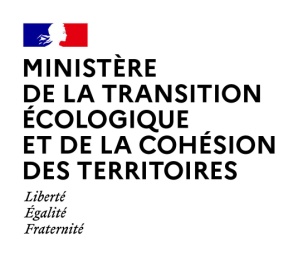 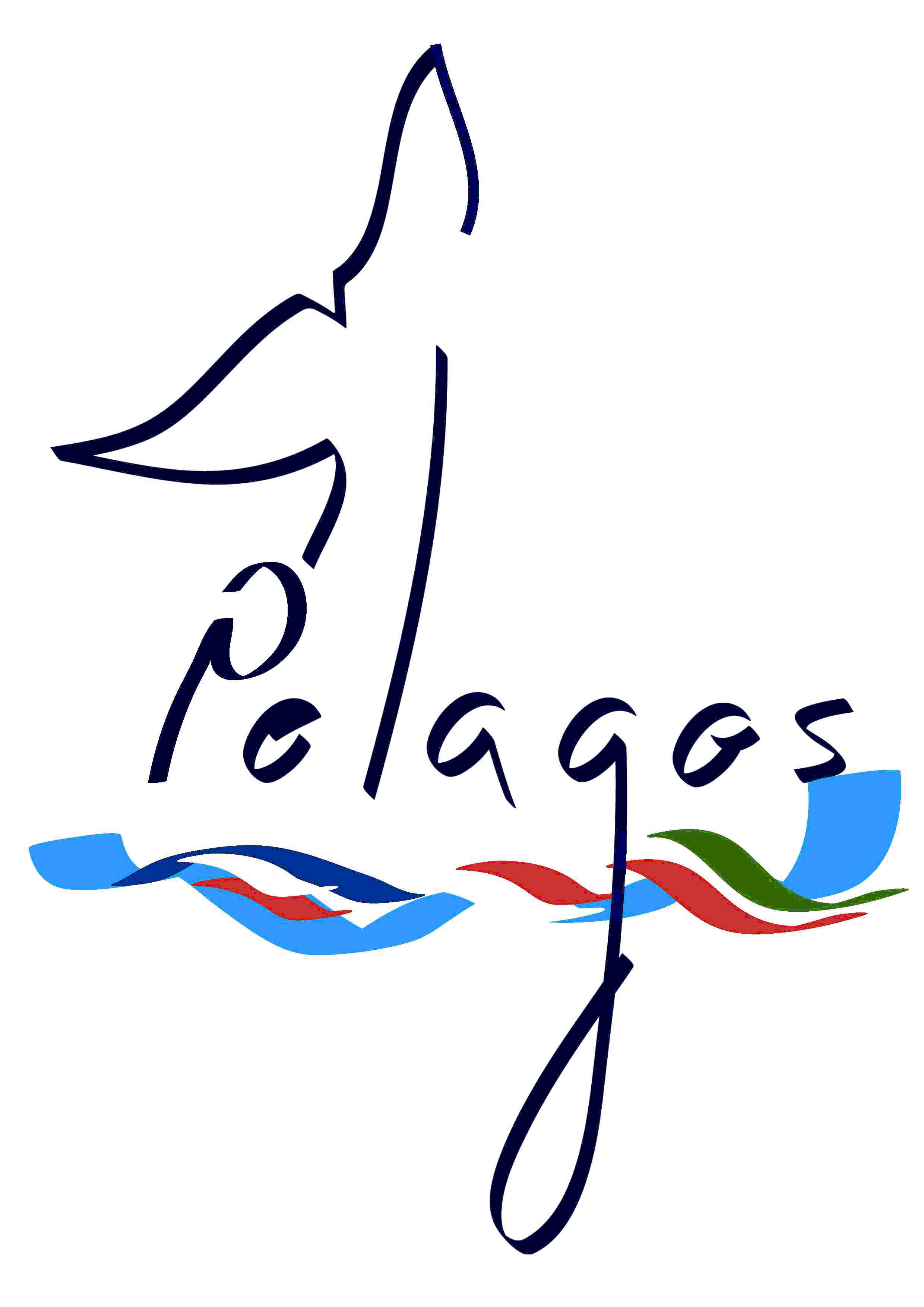 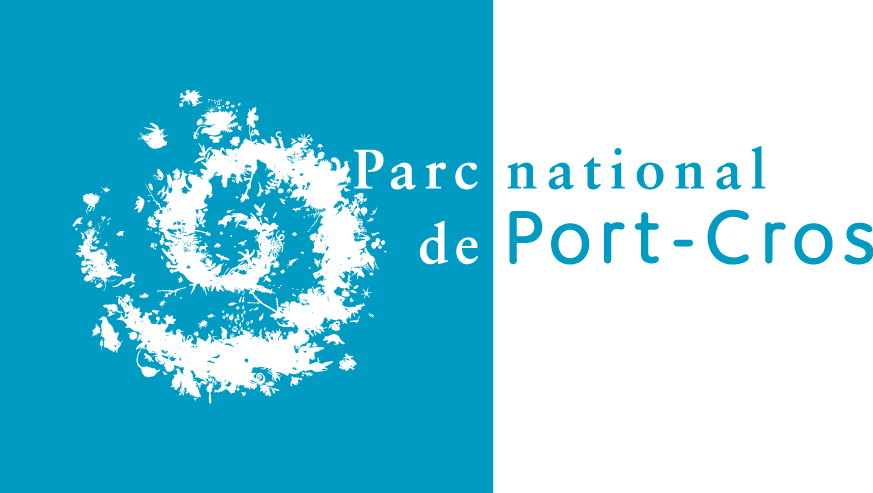 Fiche synthétique du projetTitre court du projetTitre long du projetNom de la structure porteuse du projet* champ à renseigner obligatoirement pour que le dossier soit considéré comme complet.Identification du porteur du projetIdentification du porteur du projetIDENTIFICATION DE LA STRUCTURE PORTEUSENom*Statut juridique*Adresse postale du siège*Site internetIDENTIFICATION DU REPRÉSENTANT LÉGALPrénom et nom*Fonction*TéléphoneAdresse e-mail*IDENTIFICATION DU RESPONSABLE DU PROJETPrénom et nom*Fonction*Téléphone*Adresse e-mail*MISSIONS DE LA STRUCTUREDétailler*Identification des partenaires (si projet multi-partenarial)(dupliquer ce tableau autant que nécessaire)Identification des partenaires (si projet multi-partenarial)(dupliquer ce tableau autant que nécessaire)PARTENAIRE 1Nom de la structureMission de la structureNom du responsable du projetRôle dans le projetBénéficiaire d’une part de l’aide □ Oui□ Non PARTENAIRE nNom de la structureMission de la structureNom du responsable du projetRôle dans le projetBénéficiaire d’une part de l’aide □ Oui□ Non Identification des prestataires (le cas échéant)(dupliquer ce tableau autant que nécessaire)Identification des prestataires (le cas échéant)(dupliquer ce tableau autant que nécessaire)PRESTATAIRE 1Nom de la structureMission de la structureRôle dans le projetPRESTATAIRE nNom de la structureMission de la structureRôle dans le projetDescriptif synthétique du projetDescriptif synthétique du projetThème de recherche de l’AAP *Précisez dans la liste déroulante ci-dessous à quel thème parmi les 9 thèmes identifiés dans l’AAP correspond votre projetEspèce(s), territoire(s) ciblés *Contexte *Enjeux et objectifs *Principales étapes et résultats attendus (résumé) *Durée prévisionnelle du projet*X mois (du MM/AAAA au MM/AAAA)Le projet ne pourra pas aller au-delà de l’année 2027État d’avancement du projet□ En cours de développement (préciser si besoin)□ Finalisé (dans ce cas, merci de nous transmettre le dossier complet de votre projet en utilisant soit la trame type fournie (fiche 2), soit en envoyant votre propre document).Plan de financement du projetPlan de financement du projetCoût total du projet *€Montant du financement demandé *€ (soit X % du coût total du projet)Montant de la part d’autofinancement apporté par le porteur du projet *€Montant du cofinancement apporté par les partenaires du projet€le cas échéantAutre(s) financement(s) envisagé(s) (y compris non encore acquis)€préciser le nom du financeur, le cas échéant